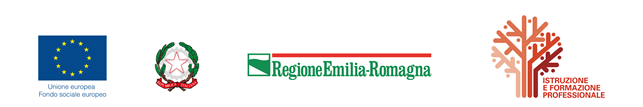 “OPERATORE DELL’ACCONCIATURA” RIF. PA: 2021- 16288/RER – Progetto 1Approvato con DGR n. 1101/2021 del 12/07/2021 “Cofinanziato dal Fondo Sociale Europeo” PO 2014-2020 Regione Emilia-Romagna”Classe 2^ - sezione AALI LAIBABERLINGERI DAVIDEBOLOGNESI NAUSICAACALZOLARI GIORGIACASTIGLIONI VALENTINAD’ANTONI MARIKAFINO SOFIAFONTANILI VALENTINAGALEOTTI GIADAGRISETTI HILARYGUALTIERI FRANCESCA BENEDETTAGUALTIERI MARIO PALMERINOMASSARENTI NICOLEMINARCHI PATRIZIAPUTIGNANO MELISSASAIZ RITASERJANI GLEDIAVALENTI DIEGO